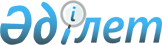 Об утверждении государственного образовательного заказа на дошкольное воспитание и обучение, размера родительской платы
					
			Утративший силу
			
			
		
					Постановление акимата города Караганды от 13 октября 2017 года № 45/04. Зарегистрировано Департаментом юстиции Карагандинской области 30 октября 2017 года № 4425. Утратило силу постановлением акимата города Караганды от 15 мая 2019 года № 24/06
      Сноска. Утратило силу постановлением  акимата города Караганды от 15.05.2019 № 24/06 (вводится в действие по истечении десяти календарных дней после дня его первого официального опубликования).
      В соответствии с пунктом 2 статьи 31 Закона Республики Казахстан от 23 января 2001 года "О местном государственном управлении и самоуправлении в Республике Казахстан", подпунктом 8-1) пункта 4 статьи 6 Закона Республики Казахстан от 27 июля 2007 года "Об образовании" акимат города Караганды ПОСТАНОВЛЯЕТ:
      1. Утвердить прилагаемый государственный образовательный заказ на дошкольное воспитание и обучение, размер родительской платы.
      2. Признать утратившим силу постановление акимата города Караганды от 28 апреля 2017 года № 17/01 "Об утверждении государственного образовательного заказа на дошкольное воспитание и обучение, размера подушевого финансирования и родительской платы" (зарегистрировано в Реестре государственной регистрации нормативных правовых актов № 4256, опубликовано в газетах "Индустриальная Караганда" от 20 мая 2017 года № 55 (22168) и "Орталық Қазақстан" от 20 мая 2017 года № 54 (22361), в Эталонном контрольном банке нормативных правовых актов Республики Казахстан в электронном виде 24 мая 2017 года). 
      3. Контроль за исполнением настоящего постановления возложить на заместителя акима города Караганды Любарскую И.Ю.
      4. Настоящее постановление вводится в действие по истечении десяти календарных дней после дня его первого официального опубликования. Государственный образовательный заказ на дошкольное воспитание и обучение, размер родительской платы 
					© 2012. РГП на ПХВ «Институт законодательства и правовой информации Республики Казахстан» Министерства юстиции Республики Казахстан
				
      Аким города

Н. Аубакиров
Утвержден 
постановлением акимата города Караганды 
от 13 октября 2017 года 
№ 45/04
№
Вид дошкольной организации образования
Количество воспитанников организаций дошкольного воспитания и обучения
Количество воспитанников организаций дошкольного воспитания и обучения
Размер родительской платы в дошкольных организациях образования в месяц

 (в тенге)
Размер родительской платы в дошкольных организациях образования в месяц

 (в тенге)
Средняя стоимость расходов на одного воспитанника в месяц

 (в тенге)

 
Средняя стоимость расходов на одного воспитанника в месяц

 (в тенге)

 
№
Вид дошкольной организации образования
государственный
частный
государственный
частный
государственный
частный
1
детский сад
11524
3312
11000
11000
22550
26000

 
2
дошкольный мини-центр
1329
934
11000

 
11000
10735
26000